CroatiaCroatiaCroatiaCroatiaNovember 2027November 2027November 2027November 2027SundayMondayTuesdayWednesdayThursdayFridaySaturday123456All Saints’ Day7891011121314151617181920Remembrance Day21222324252627282930NOTES: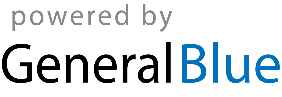 